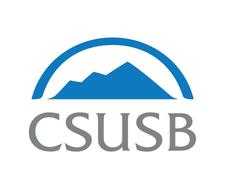 STAFF COUNCILAGENDAOctober 10, 20182:00 – 3:30pm  CE-336New BusinessApprove meeting minutes from 9/26SDC –Introducing the new “Pawz for Learning” program (Marissa Boyles)Dr. Ron Freemont approximately @ 2:30pmOld BusinessDr. Torie Wieston-Serdan (Cromwell)SC Committee Request form(Cromwell and Bookman)Officer ReportsChairVice ChairSecretaryTreasurerCommittee Updates	One-Minute ItemsDates to KnowCSUSB Homecoming , October 27thAdjournment   Next Meeting: 	October 24, 2018 	            		Time: 2:00 – 3:00 pm	             		Location: CE-336